Number Chart (1–100)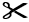 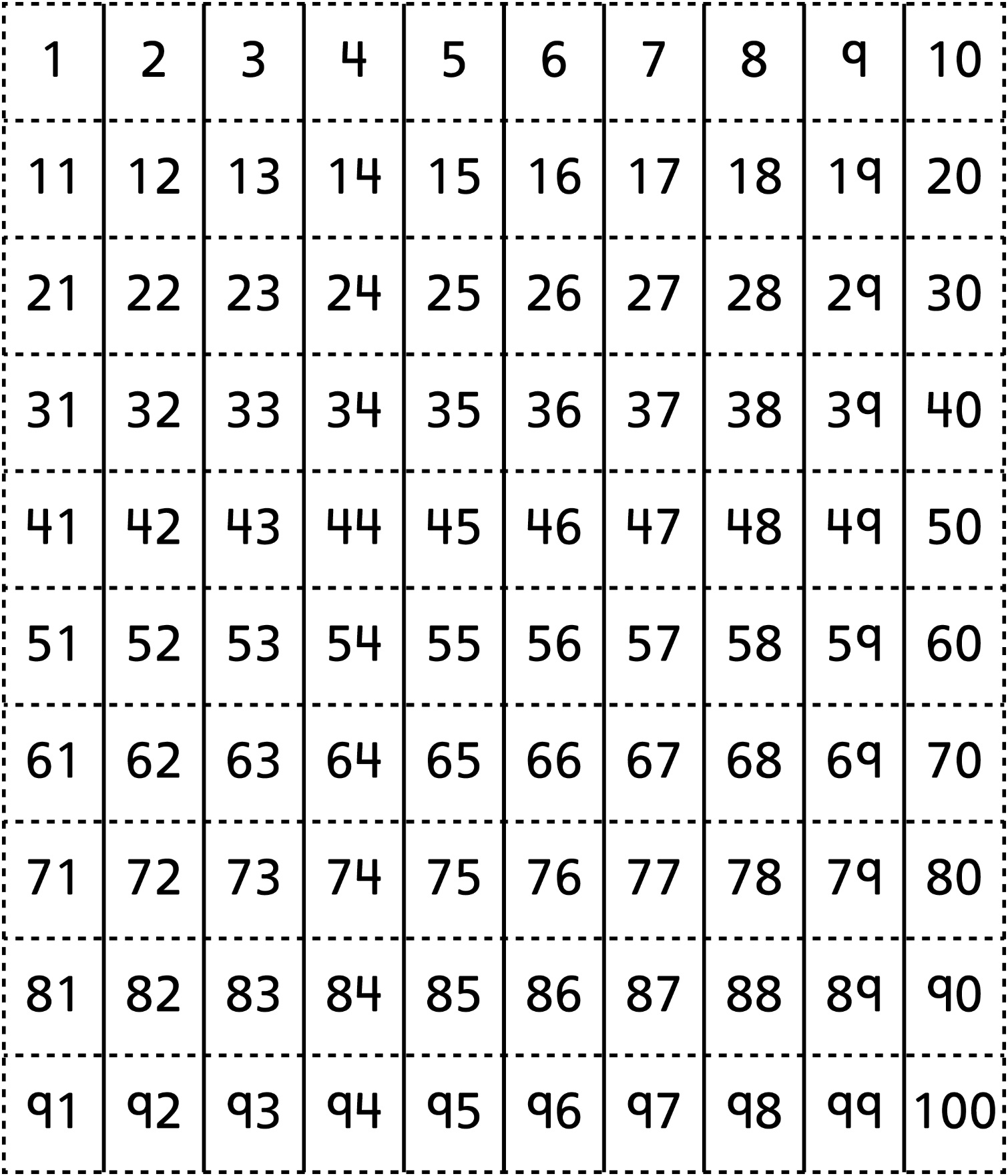 